Nastavna jedinica:	Unit 6: RevisionKljučni pojmovi: gramatika i vokabular cjelineCilj: Ponoviti vokabular i gramatičke strukture nastavne cjeline. prolistajte Unit 6 i podsjetite se o čemu ste sve razgovarali i što ste naučili.  Učenici rješavaju zadatke u udžbeniku str. 78.Zatim u Radnoj bilježnici rješavate zadatke koje do sad niste i Progress Check 6.Plan ploče: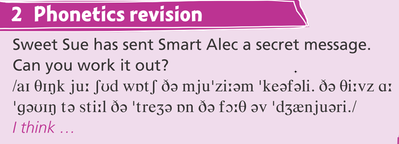 